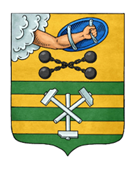 ПЕТРОЗАВОДСКИЙ ГОРОДСКОЙ СОВЕТ8 сессия 29 созываРЕШЕНИЕот 31 марта 2022 г. № 29/8-104О награждении Почетной грамотой Петрозаводского городского Совета Матуховой И.А.В соответствии с пунктом 7 Положения «О Почетной грамоте Петрозаводского городского Совета», утвержденного Решением Петрозаводского городского Совета от 17.12.2002 № XXIV/XXX-400, на основании ходатайства Председателя Петрозаводского городского Совета и обращения комитета социального развития Администрации Петрозаводского городского округа Петрозаводский городской СоветРЕШИЛ:Наградить Почетной грамотой Петрозаводского городского Совета Матухову Инну Анатольевну, заведующую муниципальным бюджетным дошкольным образовательным учреждением Петрозаводского городского округа «Детский сад № 4 «Акварельки», за многолетний плодотворный, добросовестный труд, высокий профессионализм и педагогическое мастерство, внедрение инновационных программ и технологий, направленных на повышение качества образования, выдающиеся организаторские способности и умелое руководство коллективом, большой личный вклад в воспитание подрастающего поколения и заслуги в развитии системы образования на территории Петрозаводского городского округа.ПредседательПетрозаводского городского Совета                                             Н.И. Дрейзис